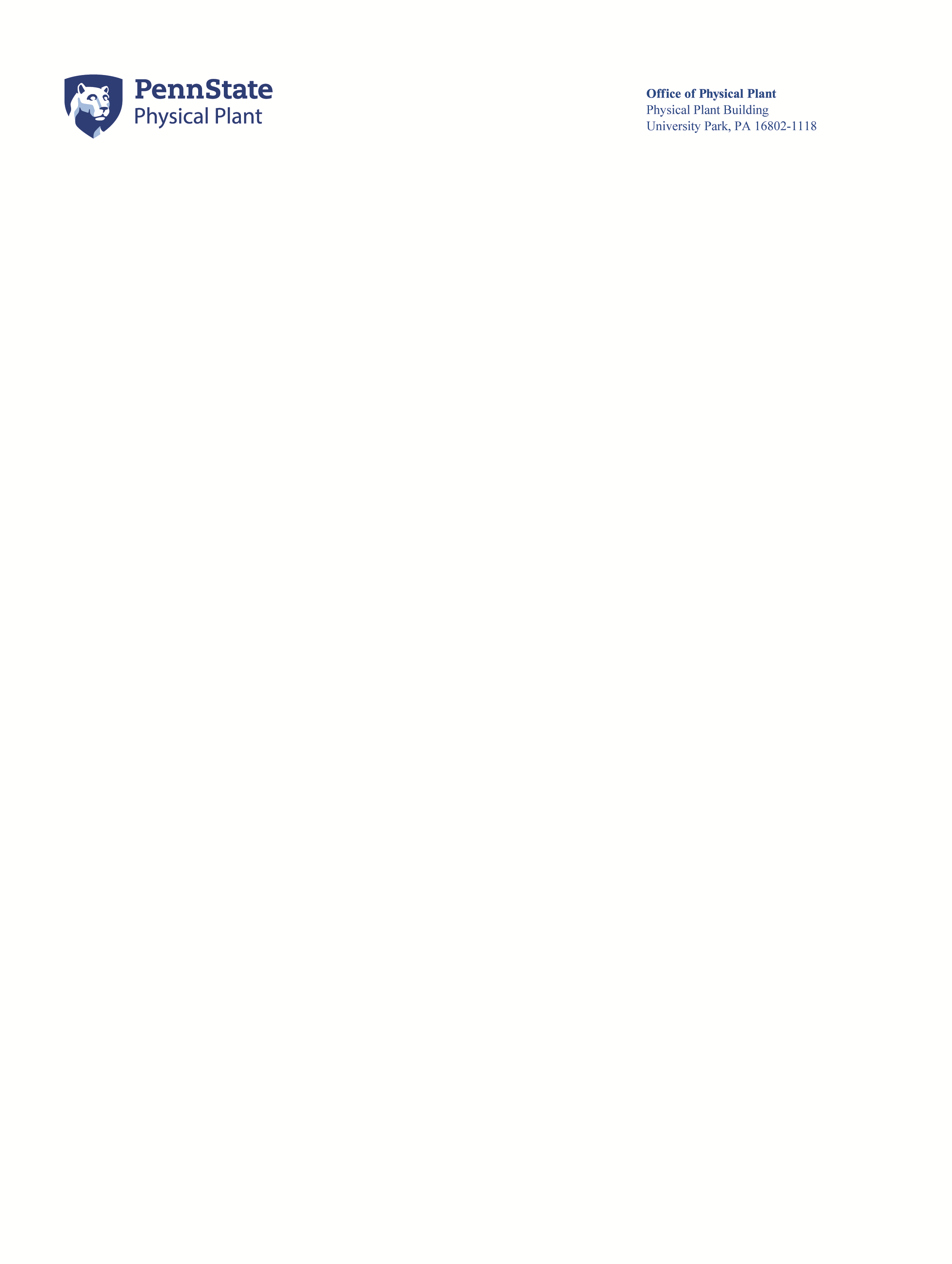 DATE:	August 8, 2017SUBJECT:	College of Medicine Innovation Pavilion for Research & Learning Penn State Health Milton S. Hershey Medical CenterTO:	Short-Listed TeamsHenningson, Durham & Richardson of Penn., Archs. & Engrs., P.C. (HDR) and Foster + Partners The S/L/A/M Collaborative (SLAM) and Stantec Inc.Skidmore, Owings & Merrill LLP (SOM)The Screening Committee met at the Hershey Medical Center on August 8, 2017 to determine the short list for this project. The Screening Committee has selected the above three (3) teams, as the final short list. Interviews for the three short-listed teams will be conducted in Hershey, Pennsylvania on September 6, 2017. The interview schedule and interview duration will be provided via an update in the coming days.Each team will be required to make a presentation, followed by a question and answer session. We will provide the topics for you to address in your presentation in our update. It is important to us the key team members assigned to this project and any major consultants be present for the interview. However, we will limit the number of attendees.We will be in contact with each of the short-listed teams to schedule pre-interview meetings and/or building tours.  In the event your team is selected, we will provide photographic examples of your projects, representative of your architectural designs, to the Board of Trustees. We will require each of the short-listed teams submit these examples in digital format prior to the interview date. We will provide requirements for this submission in our update.  The result of the interviews will be announced at the Board of Trustees meeting on Friday, September 15, 2017 and posted to our website.Questions, comments, or additional information requests should be directed to myself or David Barto at dbarto@pennstatehealth.psu.edu or (717) 531-3724.Sincerely,Greg Kufner, AIA, NCARB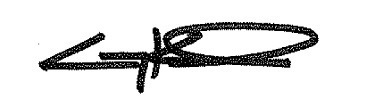 University ArchitectThe Pennsylvania State University206 Physical Plant Building, University Park, PA 16802 Direct: (814) 865-8177  | Mobile: (614) 512-2287Office: (814) 865-4402  | Email: gak21@psu.eduCC:  Bill Sitzabee, Screening Committee